PARTICIPAREA UZINEI AUTOMECANICA MORENI LA ICCDA ANKARA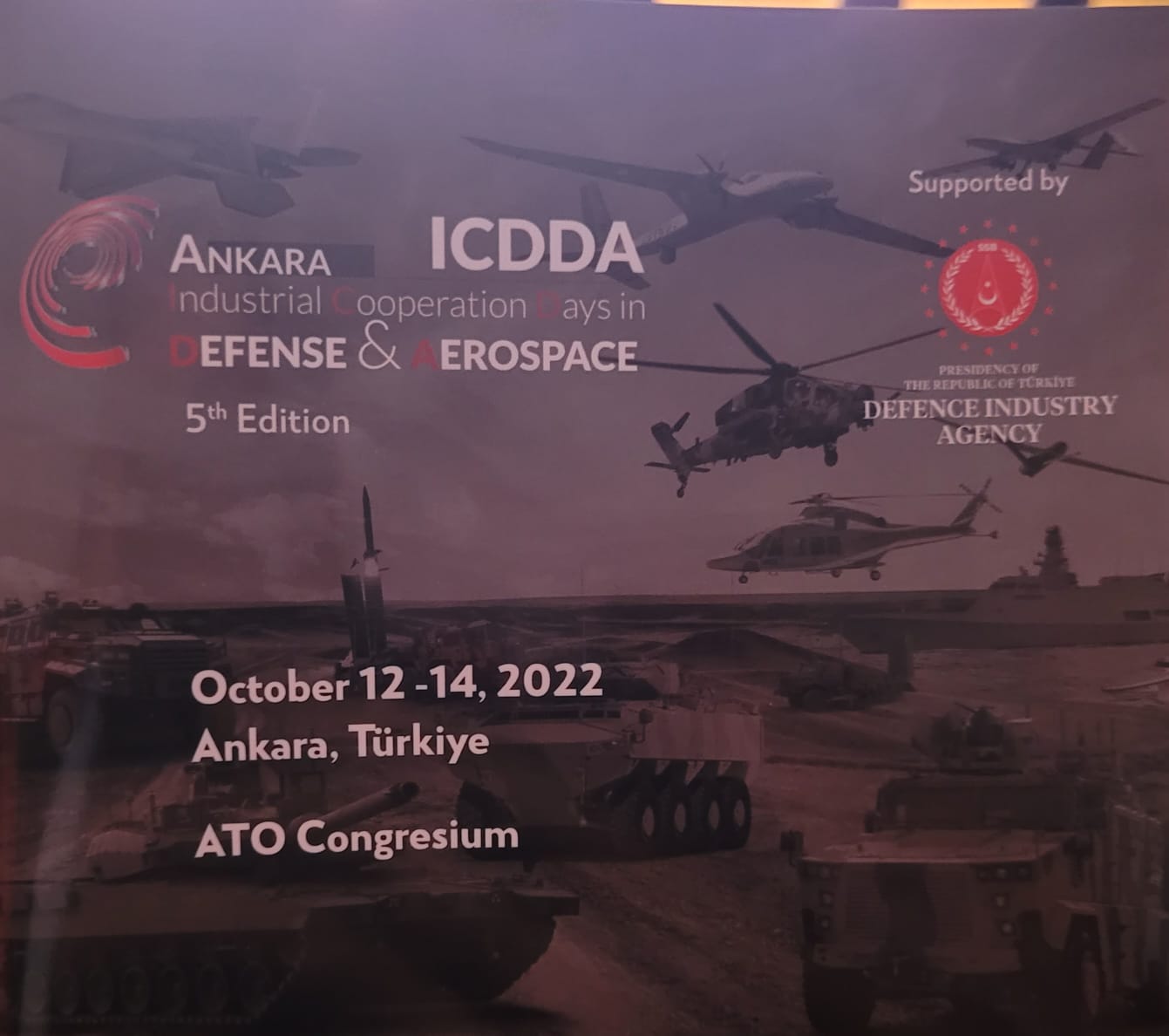 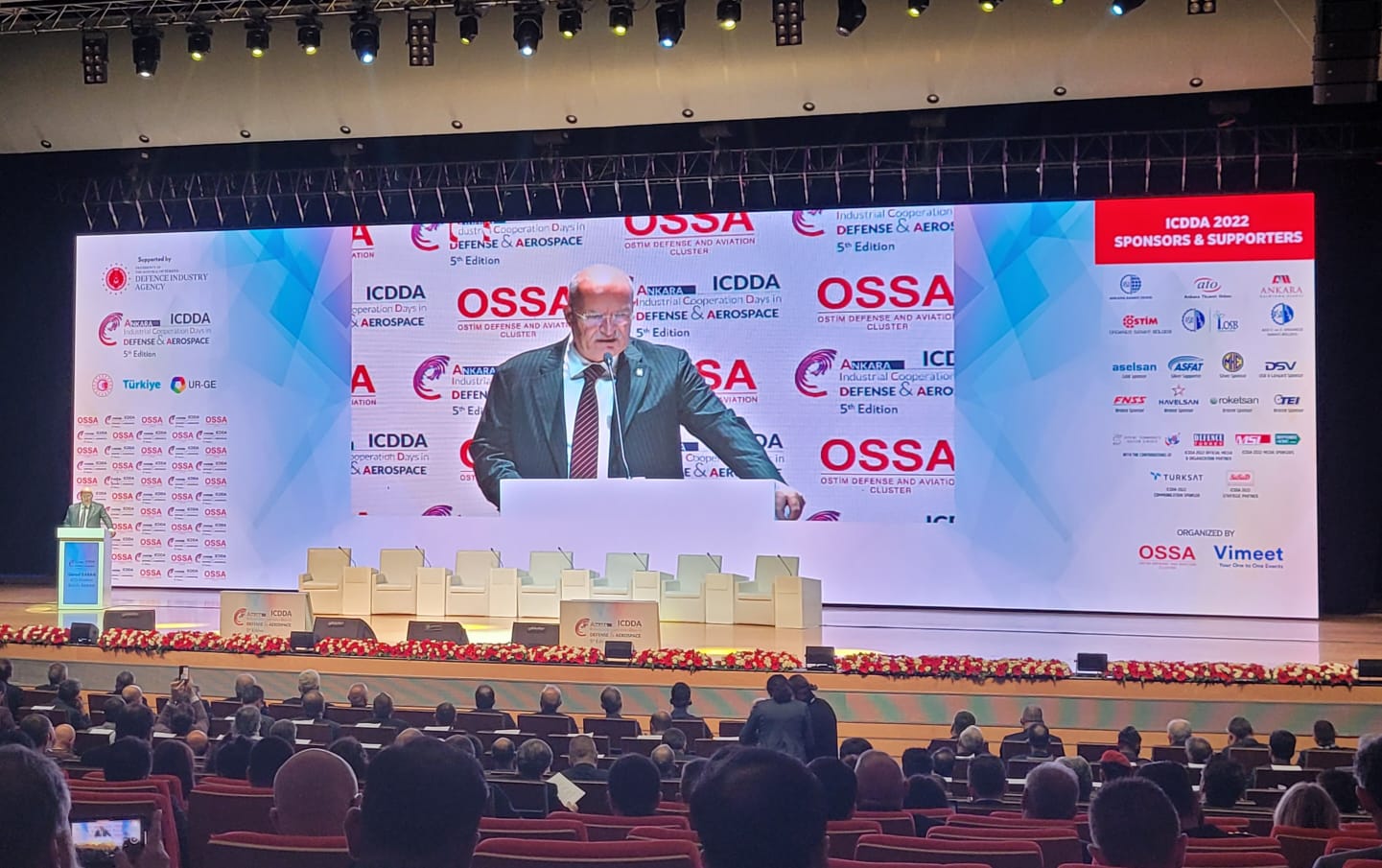 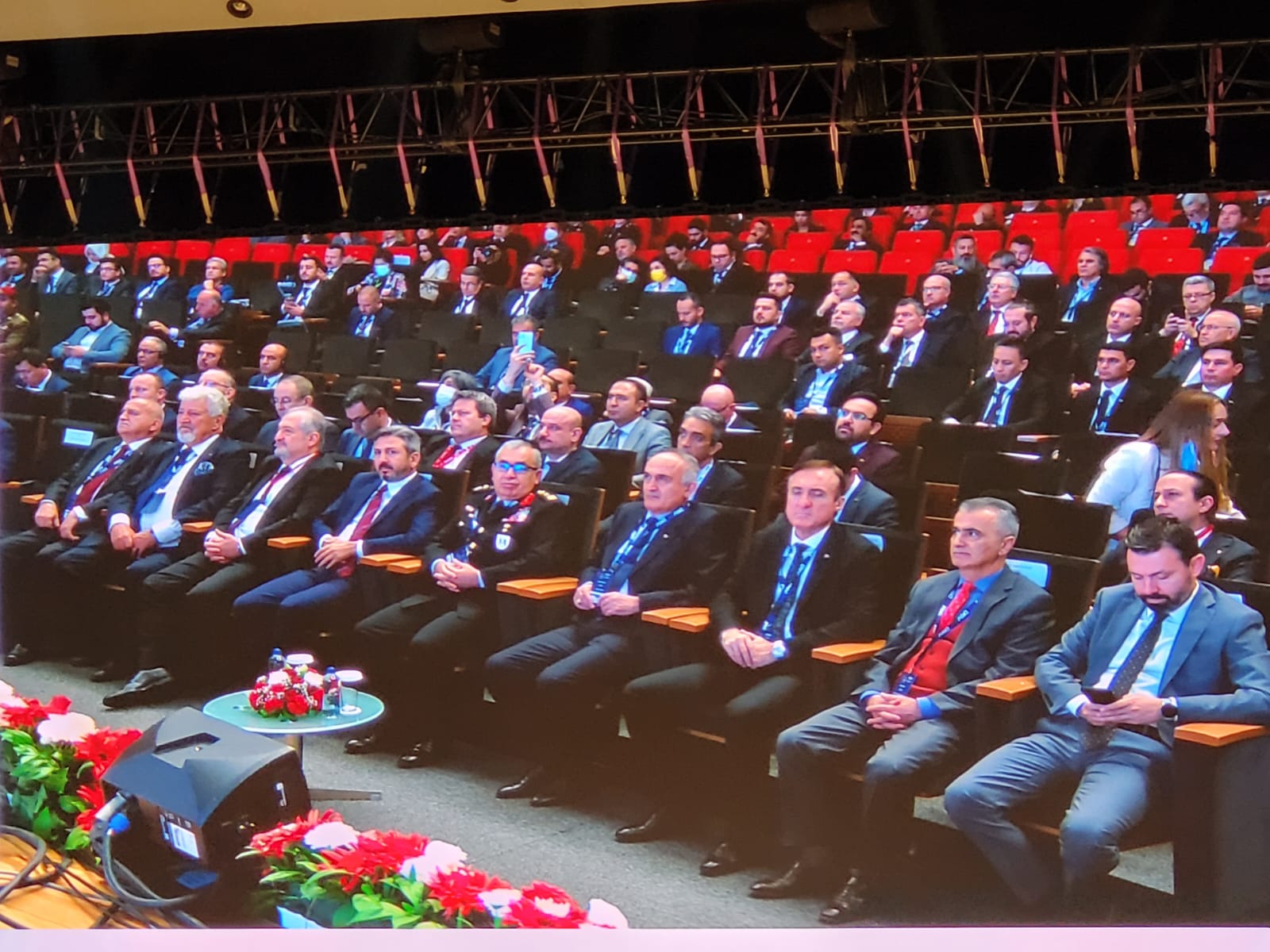 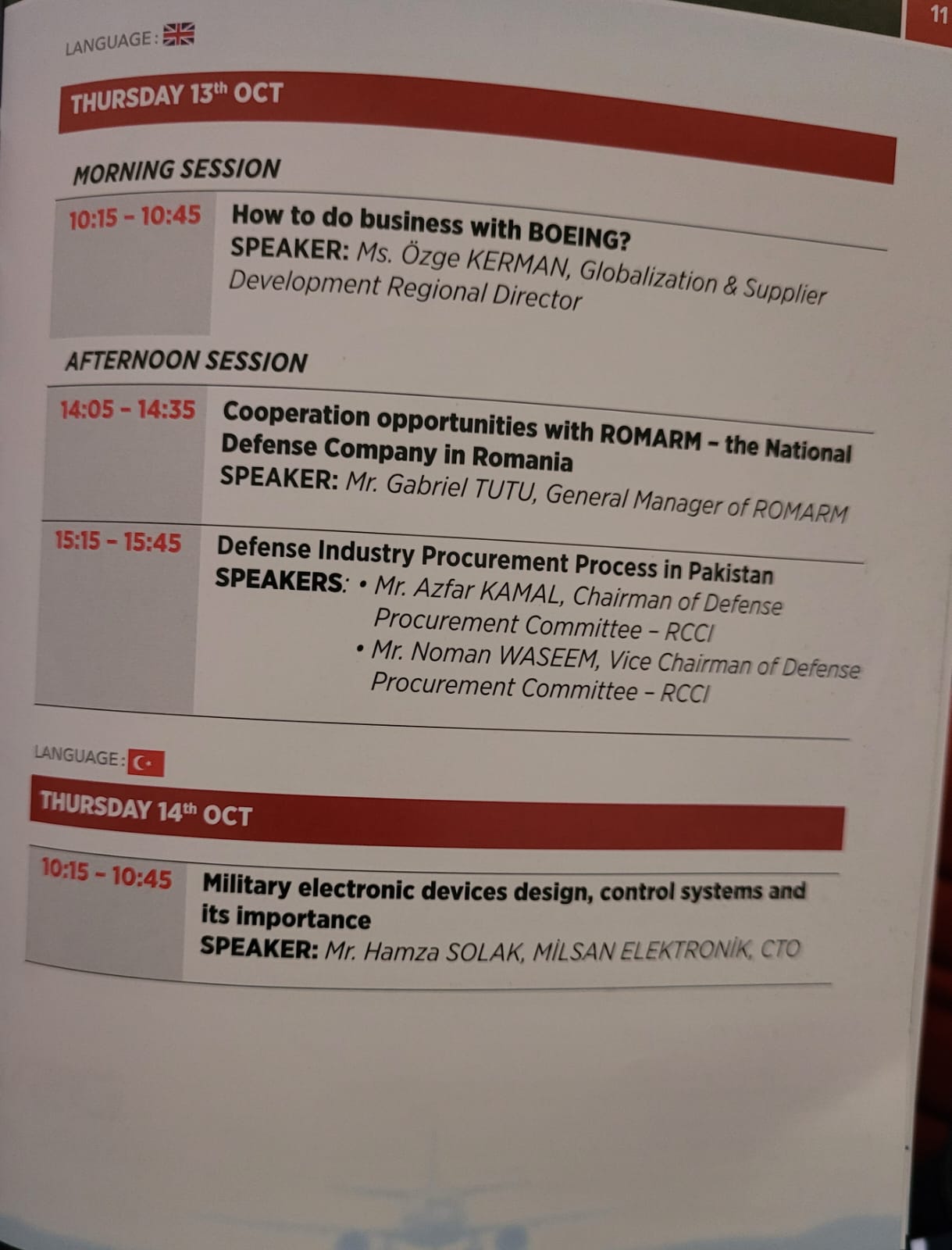 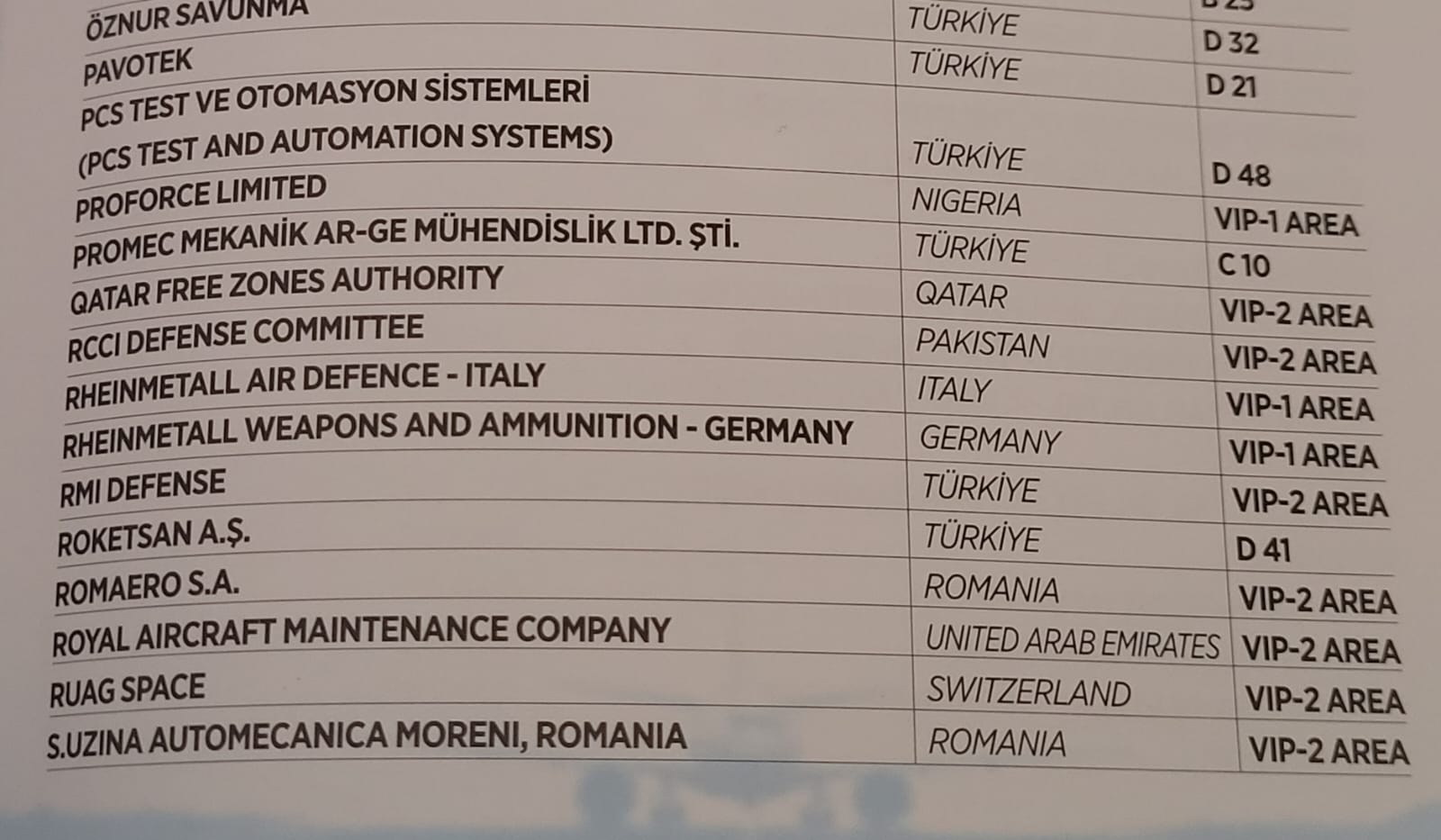 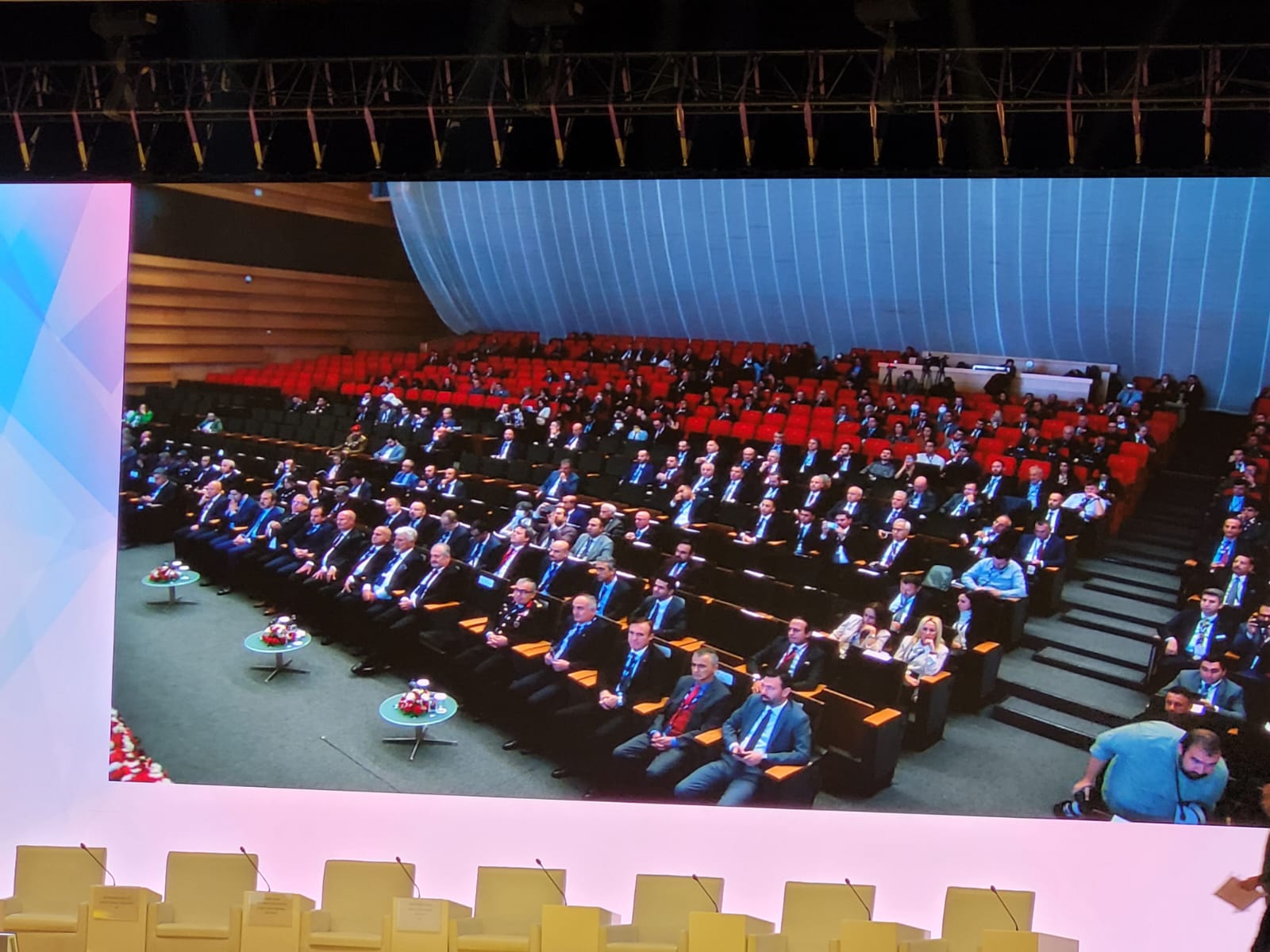 UZINA AUTOMECANICA A FOST REPREZENTATA DE:DIRECTOR GENERAL DR.JR.CORNELIU VISOIANUCONSILIERDUMITRU HOARA